Natural Natural Manufactured fibres Manufactured fibres PLANTANIMALREGENERATEDSYNTHETICFlax (grown to make linen)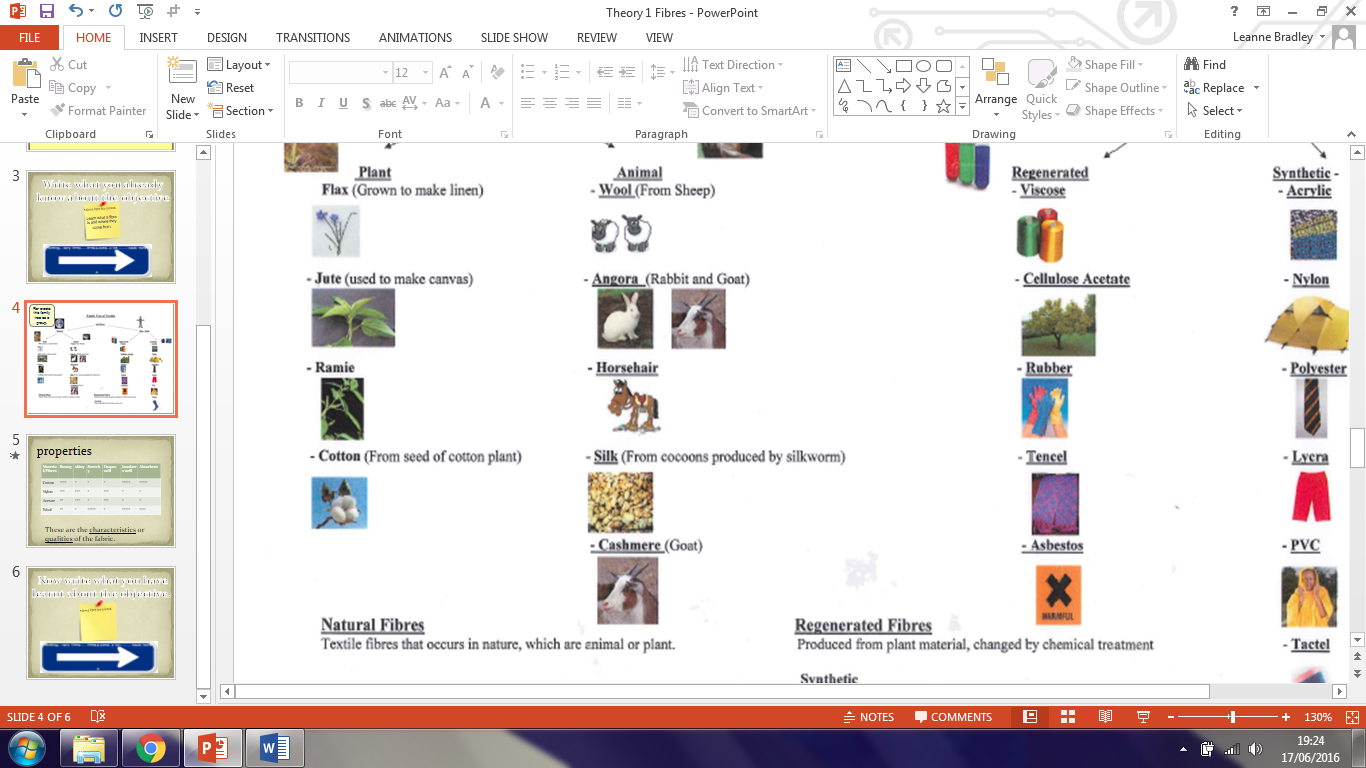 Wool (from a sheep) 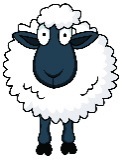 Viscose 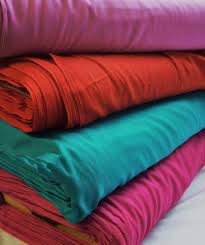 Acrylic 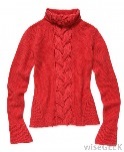 Jute (used to make canvas)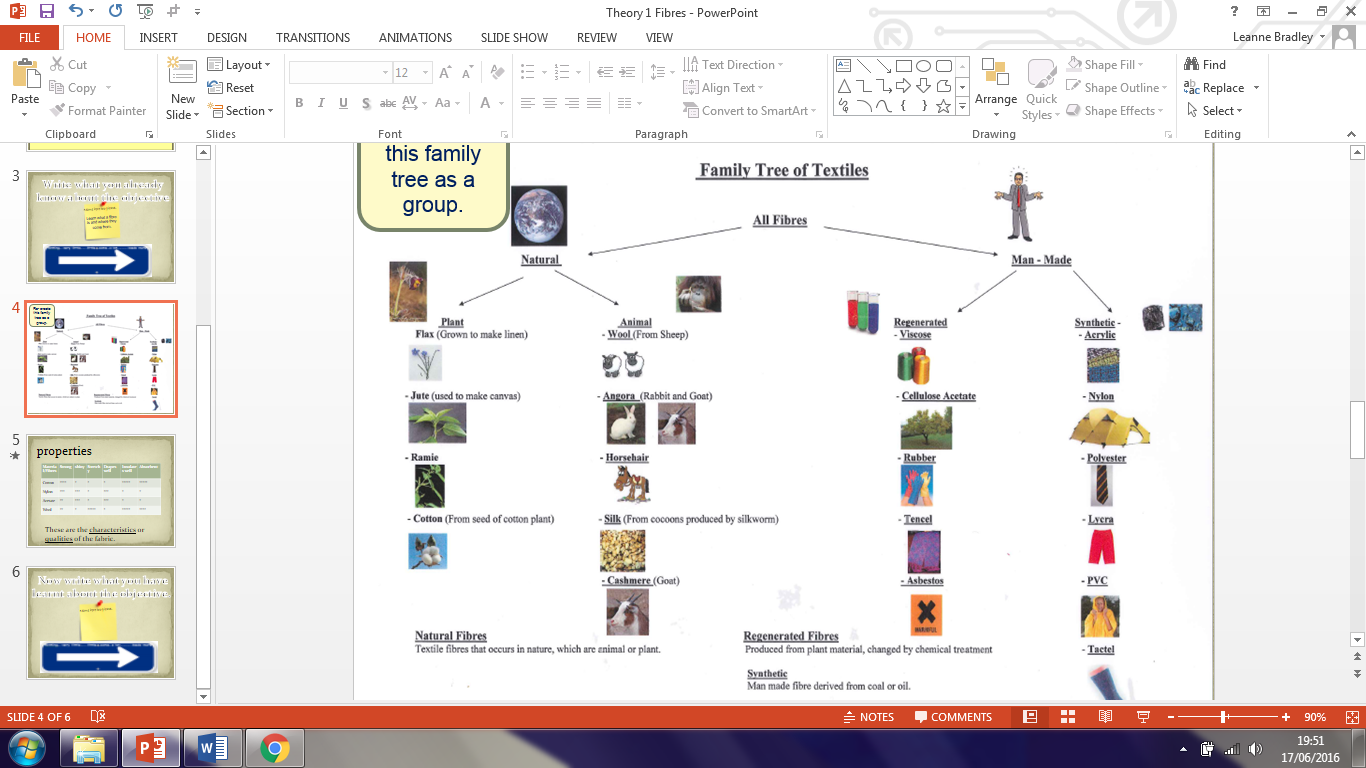        Angora (rabbit     & goat)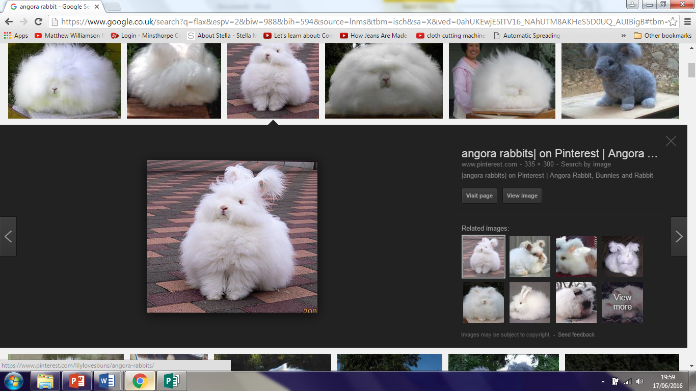 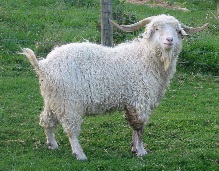 Rubber 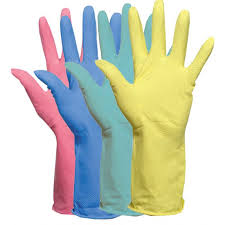 Nylon  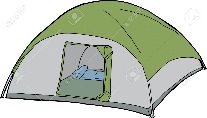 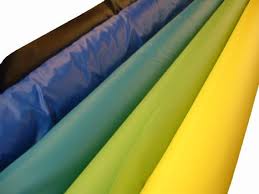 Ramie 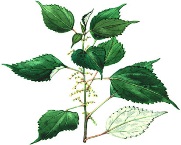 Mohair  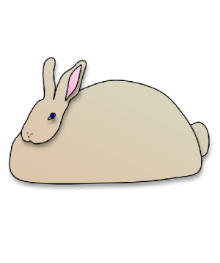 Tencel (microfibre)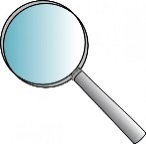 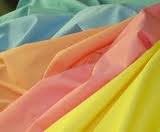 Polyester 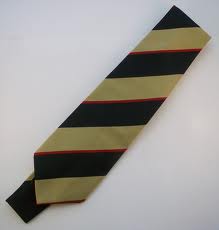 Cotton (from seed of cotton plant 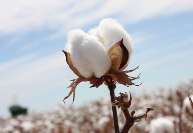 Silk (from a cocoon produced from silk worms)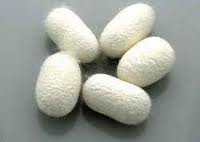 Lycra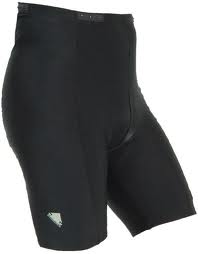 (elastane)  Hemp 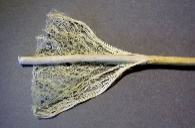                Cashmere (goat)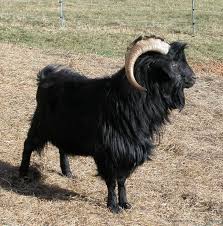 Aramid fibres 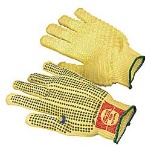  Camel 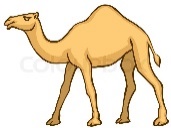 Tactel 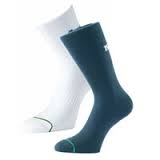 (microfibre) 